PERIODEPLAN FOR TEAM Marihøne og MUS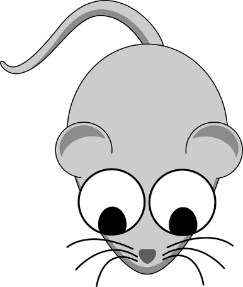 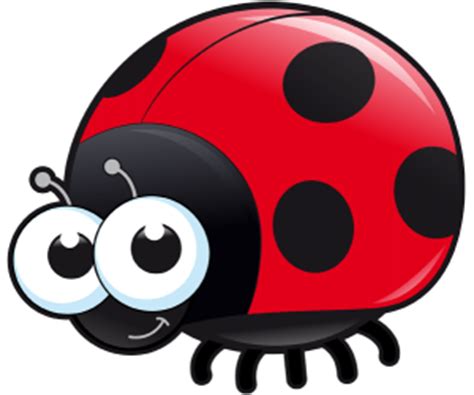 November og desember Fokus: Juleforberedelser og advent                 Aktiviteter denne perioden:Områder fra progresjonsplanen det jobbes med denne perioden:DIVERSE INFORMASJON TIL DE VOKSNE:Julebord for barna: 06.12.19Luciafeiring: 13.12.19 EVALUERING AV PERIODEN:Aktiviteter denne perioden:Områder fra progresjonsplanen vi har oppnådd denne perioden:OPPSUMMERING FRA DE VOKSNE:GRUNNLEGGENDE FERDIGHETERFOKUSOMRÅDE:HELSEFREMMENDE BARNEHAGEFOKUSOMRÅDE:-Lek, læring, trygghet og glede-Utfordring og mestring i hverdagen«La me klar det sjøl» Denne delen planlegges sammen med barna, og fylles ut etter hvert:Ulike aktiviteter vi vil jobbe med:Samlings/sangstund hver dag, adventsamling fra desemberVi tenner lys og trekker adventskalender fra 2.desFormingsaktiviteter med fokus på advent og jul – vi lager julegaver Vi øver på julesanger fra slutten av november eks; Et barn er født i Betlehem, Nå tenner vi det første lys, Det snør det snør, Lucia sangen, Musevisa. Luciafeiring i barnehagenJulebord for alle ungene i barnehagen – ungene tar på seg finklær og personalet disker opp med fin middag og dessert til barna.Mye kos, omsorg og lek Fagområde:Vi ser barn som:Etikk, religion og filosofi: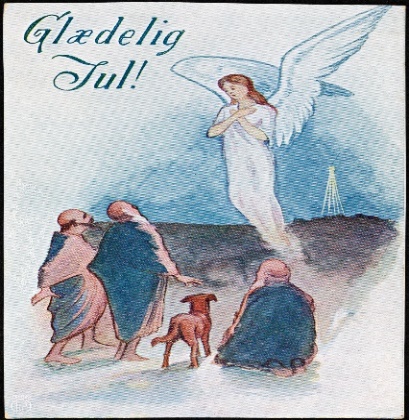 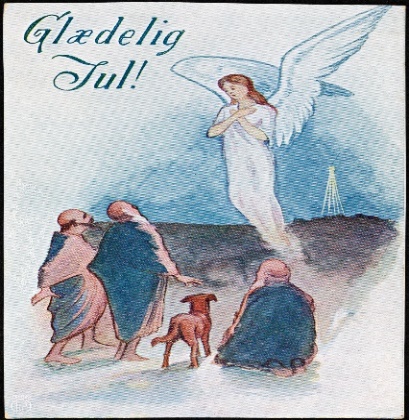 Kommunikasjon, språk og tekst:Kropp, bevegelse, mat og helse:Kunst, kultur og kreativitet: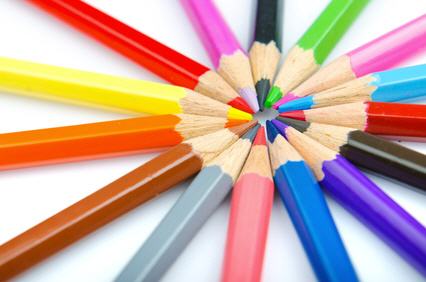 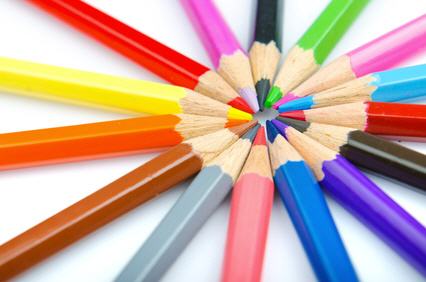 Deltar i markering av kristne høytider og andre merkedager med sanger, enkle fortellinger og aktiviteterFår undre seg sammen med barn og voksne over det som skjer i hverdagenDeltar i fellesskap som stimulerer til og gir mulighet til å utvikle vennskapsrelasjoner.Får kunnskap om hvorfor vi feirer høytider og merkedager.----------------------------------------------------------------Er med på daglige samlingsstunderLærer seg/kjenner igjen enkle barnesanger og julesangerLære navnet på barn og voksne på Rødbasen----------------------------------------------------------------Utvikler motoriske ferdigheter og kroppsbeherskelseFår erfaring med grov og finmotorisk aktivitet.Økt mestring i av og påkledningVasker hendene selv----------------------------------------------------------------Utforske materialer gjennom ulike formingsmaterialerFår erfaring med å male på arkFår taktile opplevelser (lukter, smaker, føler) i formingsprosessenFår erfaring med ulike materialerGRUNNLEGGENDE FERDIGHETERFOKUSOMRÅDE:HELSEFREMMENDE BARNEHAGEFOKUSOMRÅDE:Denne delen evalueres sammen med barna:Hva har vi gjort?Hva har vi lært?Hva har vi fordypet oss i?Hva tar vi med oss videre?Fagområde:Vi ser barn som: